2016國際年會 韓國首爾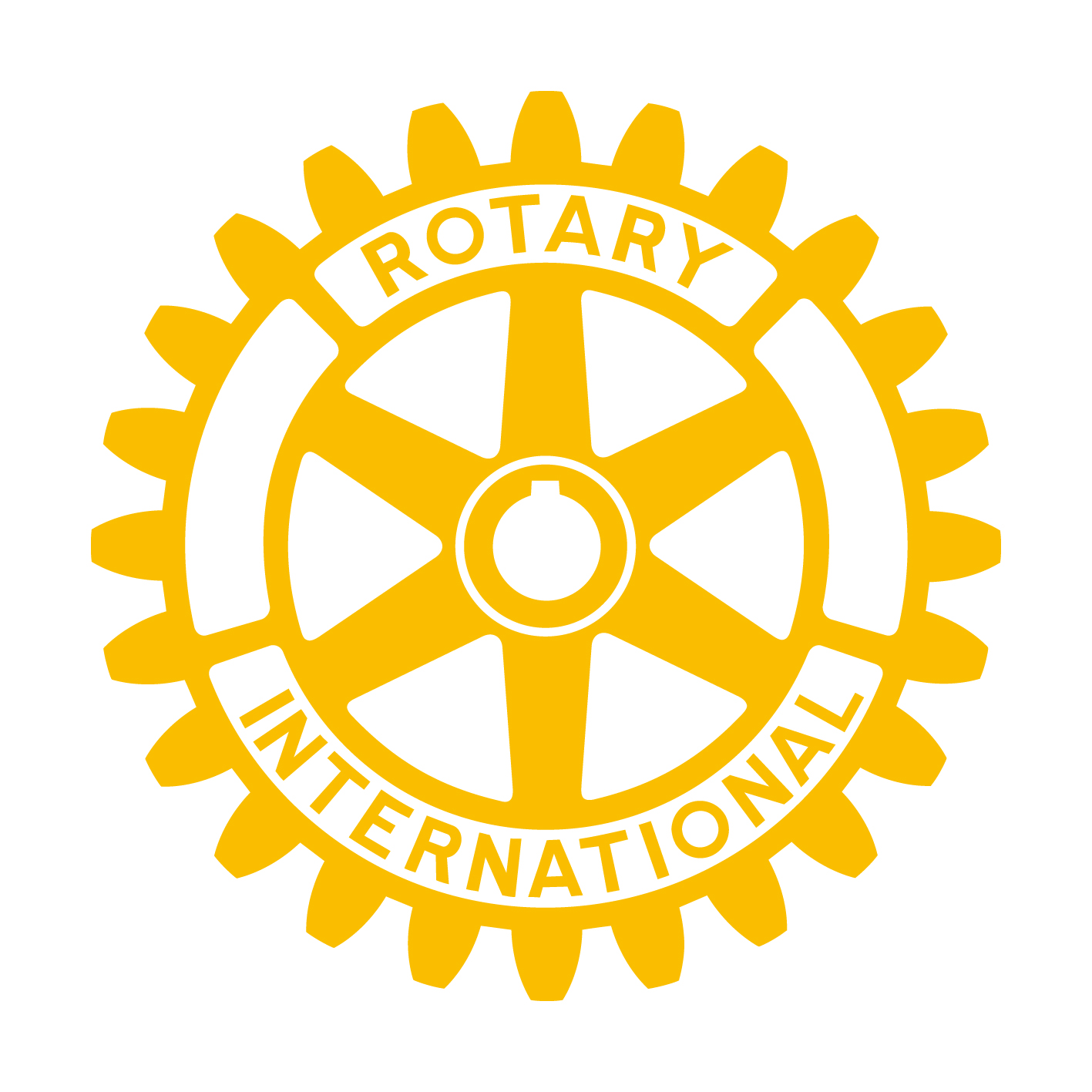             (特二豪華五星飯店+韓國必吃名店美食)行程內容 新北市第四分區鶯歌扶輪社~ 伍仁偉(小伍)TRAVEL電話:0936-936-226                        5/26機場接駁車地點時間:(1)板橋火車站北二門AM0900  (2)三峽AM10:00 (地點未定)              (3)鶯歌AM10:30(地點未定)5/30 回台灣一樣有遊覽車送扶輪社友至板橋.三峽.鶯歌交觀甲5781  品保1016 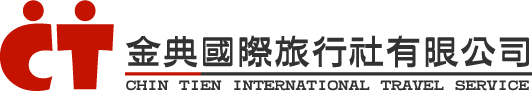 地址:台北市長安東路二段230號5樓之8電話:02-2752-8080  傳真:02-2721-7070出發日期：2015/5/26 第
1
天第
1
天早：溫暖的家　午：機上套餐　晚：韓國公社推薦~韓國最著名~宮廷料理餐第
1
天住宿： SONGDO RAMADA HOTEL 特二級仁川松島華美達 或 CASTLE HOTEL特二級水原城堡  CASTLE HOTEL 或 　特二級安山INTER BURGO 或同級第
2
天5/27~農家採果樂(體驗親自摘採季節水果)-《CNN GO推薦景點》韓劇原來是美男拍攝地~晨靜樹木園-韓劇〝冬季戀歌〞～南怡島(含遊船)第
2
天早：飯店內用早餐　午：春川雞鐵板雞+辣炒年糕+金玉炒飯　晚：韓國人氣美食～新麻蒲烤肉+鐵盤蒸蛋＋冷麵＋季節小菜第
2
天住宿：SONGDO RAMADA HOTEL 特二級仁川松島華美達 或 CASTLE HOTEL特二級水原城堡  CASTLE HOTEL 或 　特二級安山INTER BURGO 或同級第
3
天5/28~景福宮 -南山公園+首爾塔+愛情鎖牆（含上塔）-COOKIN’NANTA     亂打秀-明洞流行購物天堂 第
3
天早：飯店內用早餐　午：首爾名店~必吃美食~【土俗村】百年人蔘雞晚：〝人氣美食～部落客強力推薦〞～辛普森部隊火鍋+起司火烤兩吃＋季節小菜第
3
天住宿：特二級首爾柏納伊BERNOUI HOTEL 或 Best Western Arirang Hill 或 特二級東大門        MAYPLACE HOTEL 或 特二級金盞花飯店Benikea Premier Hotel Marigold 或同等級第
4
天5/29~今日參加年會+台灣館開幕-參加總監之夜晚宴第
4
天早：飯店內用早餐     午：敬請自理          晚：總監之夜晚宴(韓國名店~東寶城 餐標每人NTD1800全含11道中國料理餐廳) 暫定                    http://dongbosung.co.kr/bbs/board.php?bo_table=gallery&wr_id=4&page=0第
4
天住宿：特二級首爾柏納伊BERNOUI HOTEL 或 Best Western Arirang Hill 或 特二級東大門        MAYPLACE HOTEL 或 特二級金盞花飯店Benikea Premier Hotel Marigold 或同等級第
5
天5/30~✈仁川/桃園 　                    ICN/TPE　OZ711　11:00~12:40第
5
天早：飯店內用早餐　 午：機上簡餐　 晚：溫暖的家　第
5
天航班號碼搭乘日期起訖城市飛行時間去程航班OZ7122016/5/26桃園(TPE)/首爾[仁川](ICN)13:50~17:10回程航班OZ7112016/5/30首爾[仁川](ICN)/桃園(TPE)11:00~12:40